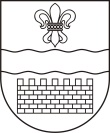 DAUGAVPILS VALSTSPILSĒTAS PAŠVALDĪBADAUGAVPILS VALSTSPILSĒTAS VIDUSSKOLAReģ. Nr.2713903515, Kauņas  iela 8, Daugavpils, LV-5417, tālr. 65438451, 28377261e-pasts: pasts@dvvsk.lv, mājas lapa: www.dvvsk.lvUZAICINĀJUMSiesniegt piedāvājumuPublisko iepirkumu likumā nereglamentētajā iepirkumāIepirkuma identifikācijas DVV/2023-1 „Printeru un kopētāju kārtridžu piegāde, uzpildīšanas un atjaunošanas pakalpojumi Daugavpils Valstspilsētas vidusskolas vajadzībām”Pasūtītājs: 1. Iepirkuma priekšmeta apraksts: Printeru un kopētāju kārtridžu piegāde, uzpildīšanas un atjaunošanas pakalpojumi Daugavpils Valstspilsētas vidusskolai, saskaņā ar Tehnisko specifikāciju (2.pielikums).2. Piedāvājumu var iesniegt: pa pastu, elektroniski pasts@dvvsk.lv, vai personīgi Kauņas iela 8, Daugavpilī 57 kab. līdz 2023.gada 13.martam plkst.12:00.3. Paredzamā līguma izpildes termiņš: 12 (divpadsmit) mēneši. Visiem ar pakalpojuma sniegšanu saistītiem izdevumiem ir jābūt iekļautiem pakalpojuma cenā. Cenām uz pakalpojumiem ir jāpaliek nemainīgām visu līguma darbības laiku.4. Piedāvājumā jāiekļauj:pretendenta rakstisks pieteikumu par dalību iepirkuma  procedūrā, kas sniedz īsas ziņas par pretendentu (pretendenta nosaukums, juridiskā adrese, reģistrācijas Nr., kontaktpersonas vārds, uzvārds, tālrunis, fakss, e-pasts) – 1.pielikums;finanšu piedāvājums, cena jānorāda euro bez PNV 21%. Cenā jāiekļauj visas izmaksas – 2.pielikums.5. Piedāvājuma izvēles kritērijs: piedāvājums ar viszemāko cenu, kas pilnībā atbilst prasībām.6. Ar lēmumu var iepazīties mājas lapā: www.daugavpils.lv. Direktora vietniece administratīvi saimnieciskajā darbā                                Renāte Neimane 1.pielikumsUzaicinājumam „ Printeru un kopētāju kārtridžu piegāde,uzpildīšanas un atjaunošanas pakalpojumi”                                                                                                             id. Nr.DVV/2023-1      PIETEIKUMSDaugavpilīKomersants___________________________________________________________________________                                                                   (nosaukums)Reģistrācijas Nr. _____________________________________________________________Juridiskā adrese ___________________________________________________________________________Nodokļu maksātāja (PVN) reģistrācijas Nr. ________________________________________tālr.,fakss___________________________ e-pasts__________________________________Kontaktpersonas amats, vārds, uzvārds, tālr.___________________________________________________________________________Bankas rekvizīti ______________________________________________________________________________________________________________________________________________________tā direktora (vadītāja, valdes priekšsēdētāja, valdes locekļa) ar paraksta tiesībām (vārds, uzvārds) personā, ar šī pieteikuma iesniegšanu:Piesakās piedalīties iepirkumā “Printeru un kopētāju kārtridžu piegāde, uzpildīšanas un atjaunošanas pakalpojumi Daugavpils Valstspilsētas vidusskolas vajadzībām”, identifikācijas numurs DVVS/2023-1, piekrīt visiem iepirkuma nosacījumiem un garantē iepirkuma un normatīvo aktu prasību izpildi. Iepirkuma noteikumi ir skaidri un saprotami.________________________________(uzņēmuma nosaukums)apliecina, ka:visa sniegtā informācija ir pilnīga un patiesa;nekādā veidā nav ieinteresēts nevienā citā piedāvājumā, kas iesniegts šajā iepirkumā;nav tādu apstākļu, kuri liegtu tiesības piedalīties iepirkumā un izpildīt izvirzītās prasības.                                                                                                                  2.pielikumsUzaicinājumam „ Printeru un kopētāju kārtridžu piegāde,uzpildīšanas un atjaunošanas pakalpojumi”                                                                                                             id. Nr.DVV/2023-1   Tehniskā specifikācija – Pretendenta piedāvājums„ Printeru un kopētāju kārtridžu piegāde, uzpildīšanas un atjaunošanas pakalpojumi”PAKALPOJUMS: Drukas un kopēšanas iekārtu kārtridžu piegāde, uzpildīšanas un atjaunošanas pakalpojumi šādiem kārtridžu modeļiem:*Pretendenta piedāvātā cena ietver visus nodokļus un papildu izmaksas, tajā skaitā piegādes izmaksas.06.03.2023. Pasūtītāja nosaukumsDaugavpils Valstspilsētas vidusskolaAdreseKauņas iela 8, Daugavpils, LV-5417Reģistrācijas Nr.90009737220Kontaktpersona līguma slēgšanas jautājumos Direktors Ilmārs Zučiks, ilmars.zuciks@dvvsk.lvKontaktpersona tehniskajos jautājumosInformātikas laborants Ilgvars Zvīdris, 26473063Vārds, uzvārds,  amatsParaksts, DatumsPretendenta nosaukumsReģistrācijas numurs Juridiskā adreseTālrunisE-pasta adreseNr.p.kIekārtas nosaukumsKārtridža modelisCena par oriģinālās preces 1vien EUR
 bez (PVN)Cena par analogās preces 1vien EUR
 bez (PVN)Kārtridža uzpilde, EUR, bez (PVN)Kārtridža atjauno-šana, EUR, bez (PVN)1HP Laserjet CP 1025nwHP 126A (CE314A)2HP LaserJet Pro MFP M125nwHP 83A (CF283A)3HP LaserJet P1006 HP 35A (CB435AD)4HP LaserJet 1018HP 12A (Q2612A)5Canon i-SENSYS MF744Cdw055H
3017C0023018C002 3019C002 3020C0026HP Laserjet P2055dHP 05A
(CE505A)7Ricoh mp 2501MP 2501 (842009)8Triumph-Adler P-4020PK1012 (1T02S50UT0)9Triumph-Adler P-C2655wPK5015K (1T02R70UT0)10HP Color LaserJet Pro M479dwW2030X W2031X W2033X W2032X11HP LaserJet 1020HP 12A (Q2612A)12CANON 1-SENSYS MF-4018FX-10 (0263B002AA)13HP Color Laserjet CP 1515NCB540A CB541A CB542A CB543A14Triumph-Adler P-3527w MFPPK1010 (1T02RV0UT0)15Canon MF 226 dnCanon CRG-737 (9435B002)16Canon MF 443 dwCanon 057H (3010C002)17Canon MF 3010Canon 725(3484B002AA)18EPSON Eco Tank L3210C13T00S14AC13T00S34AC13T00S24AC13T00S44A19Canon LaserBase MF31008489A002, EP2720Pantum P3305DWTL-425X21Canon 1-Sensys LBP6020BCanon 725 (3484B002AA)22Samsung xpress M2070WMLT-D111L/ELS23Samsung xpress C430WCLT-K404S CLT-C404S CLT-M404S CLT-Y404S24Toshiba e-Studio 409sT-409SU-R25Ricoh MP2014AD842128, MP201426Samsung ML1210ML-1210D327Samsung ML2165MLT-D101S/ELS28Canon LBP-3010Canon 712 (1870B002AA)29HP LaserJet P1606HP 78A (CE278AD)30HP Color LaserJet HP-1600Q6000AQ6001AQ6002AQ6003A31Samsung M-2070MLT-D111L/ELS32Canon MF-4430Canon 728 (3500B002AA)33HP LaserJet P1005HP 35A (CB435AD)34Samsung SCX-4321Samsung 119S (MLT-D119S/SEE)35Canon LBP 252 dwCanon 719H (3480B002AA)36HP Color LaserJet Pro MFP M 477 fdnCF410XCF411XCF412XCF413X37HP LaserJet Pro MFL M130AHP 17A (CF217A)38HP LaserJet P1102WHP 85A (CE285AD)39HP LaserJet 1102HP 85A 
(CE285AD)40Canon PC-22 NFA9-041Desjet - 520 NE S51G12QTBCI-3eBKBCI-3eCBCI-3eMBCI-3eY42HP DeskJet 3550C8727ANC8728AN43HP LaserJet P1005HP 35A (CB435AD)44Canon PIXMA IP 1000BCI24BKBCI24C45Samsung SCX-3405Samsung 101S(MLT-D101S/ELS)46HP LaserJet M1212 NFHP 85A (CE285AD)47HP LaserJet M1132 MFPHP 85A (CE285AD)48HP LaserJet P1102WHP 85A (CE285AD)Vārds, uzvārds, amatsParakstsDatums